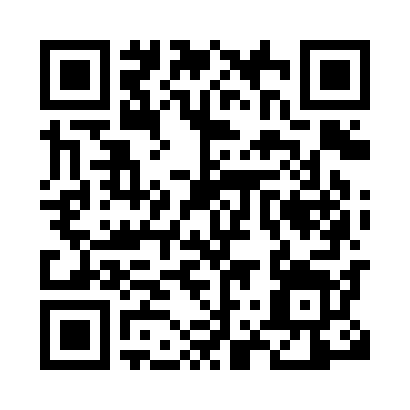 Prayer times for Andrup, GermanyWed 1 May 2024 - Fri 31 May 2024High Latitude Method: Angle Based RulePrayer Calculation Method: Muslim World LeagueAsar Calculation Method: ShafiPrayer times provided by https://www.salahtimes.comDateDayFajrSunriseDhuhrAsrMaghribIsha1Wed3:185:571:275:318:5811:242Thu3:145:551:275:328:5911:283Fri3:145:531:275:329:0111:324Sat3:135:511:275:339:0311:335Sun3:125:501:275:349:0411:336Mon3:115:481:265:359:0611:347Tue3:105:461:265:359:0811:358Wed3:105:441:265:369:0911:359Thu3:095:421:265:379:1111:3610Fri3:085:411:265:379:1311:3711Sat3:085:391:265:389:1411:3712Sun3:075:371:265:399:1611:3813Mon3:065:361:265:399:1811:3914Tue3:065:341:265:409:1911:3915Wed3:055:321:265:409:2111:4016Thu3:045:311:265:419:2211:4117Fri3:045:291:265:429:2411:4218Sat3:035:281:265:429:2511:4219Sun3:035:271:265:439:2711:4320Mon3:025:251:265:439:2811:4421Tue3:025:241:275:449:3011:4422Wed3:015:231:275:459:3111:4523Thu3:015:211:275:459:3311:4624Fri3:005:201:275:469:3411:4625Sat3:005:191:275:469:3611:4726Sun2:595:181:275:479:3711:4727Mon2:595:171:275:479:3811:4828Tue2:595:161:275:489:3911:4929Wed2:585:151:275:489:4111:4930Thu2:585:141:285:499:4211:5031Fri2:585:131:285:499:4311:50